Page 110. Exercice 8.On considère la figure suivante ( désigne un nombre supérieur ou égal à 2) :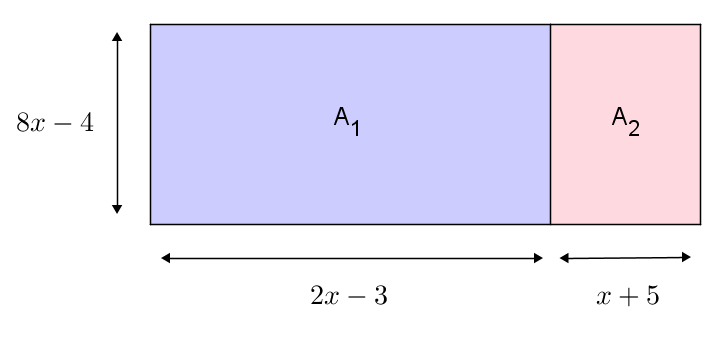 a. Exprime en fonction de  les aires  et .b. Déduis-en une expression de l'aire totale  de la figure.c. Calcule ,  et  pour .